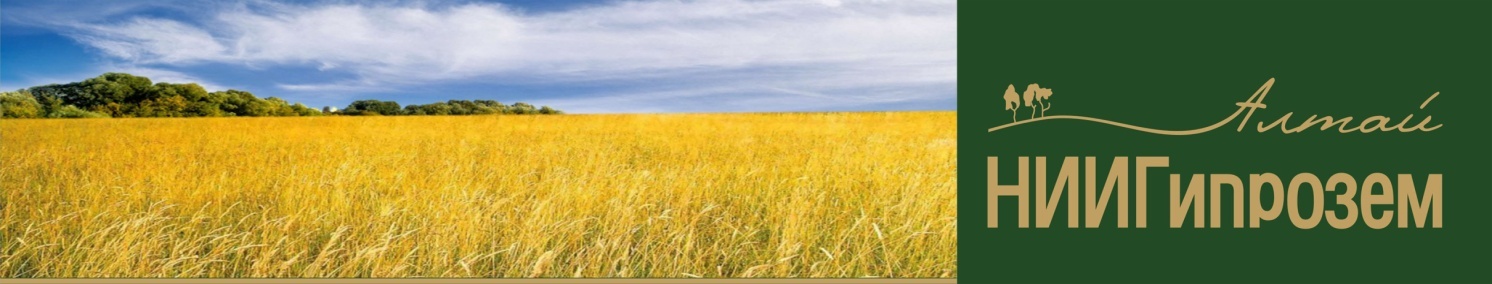 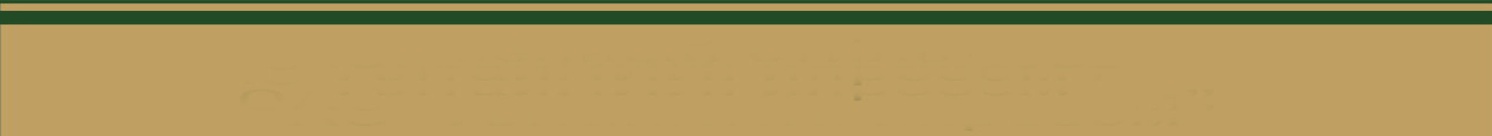                                                                                                                          Барнаул 2012ГЕНЕРАЛЬНЫЙ ПЛАНМО МИХАЙЛОВСКИЙ СЕЛЬСОВЕТМИХАЙЛОВСКОГО РАЙОНА АЛТАЙСКОГО КРАЯТом IIположения о территориальном планированииООО «Алтайгипрозем»ГЕНЕРАЛЬНЫЙ ПЛАНПОЯСНИТЕЛЬНАЯ ЗАПИСКАТом IIутверждаемая частьположения о территориальном планированииЗаказчик:          Администрация Михайловского районаКонтракт:        № 04-08 от 29 октября 2008 годаБарнаул 2012Авторский коллективРуководитель проекта                                                                                     Г.Н.БахуровАрхитектор                                                                                                       В.С. ПилюгинаИнженер                                                                                                            Ю.В. ПетроваСОСТАВ ГРАФИЧЕСКИХ МАТЕРИАЛОВСОДЕРЖАНИЕ1. общие положения	71.1. ЦЕЛИ ПРОЕКТА ГЕНЕРАЛЬНОГО ПЛАНА	71.2. СТРАТЕГИЧЕСКИЕ ЗАДАЧИ ПРОЕКТА	82. ЗАДАЧИ ТЕРРИТОРИАЛЬНОГО ПЛАНИРОВАНИЯ СЕЛЬСКОГО ПОСЕЛЕНИЯ МИХАЙЛОВСКИЙ СЕЛЬСОВЕТ	92.1. ЗАДАЧИ ПО РАЗВИТИЮ И ПРЕОБРАЗОВАНИЮ ФУНКЦИОНАЛЬНО-ПЛАНИРОВОЧНОЙ СТРУКТУРЫ	92.2. ОБЩИЕ ЗАДАЧИ В ЖИЛИЩНОЙ СФЕРЕ	102.3. ЗАДАЧИ ПО РАЗВИТИЮ ТРАНСПОРТНОЙ ИНФРАСТРУКТУРЫ	112.4. ЗАДАЧА ПОВЫШЕНИЯ НАДЁЖНОСТИ ФУНКЦИОНИРОВАНИЯ ИНЖЕНЕРНОЙ ИНФРАСТРУКТУРЫ	112.5. ЗАДАЧИ ПО РАЗВИТИЮ СИСТЕМЫ ЗЕЛЁНЫХ НАСАЖДЕНИЙ	112.6. ОБЩИЕ ЗАДАЧИ В СФЕРЕ СОЦИАЛЬНОГО И КУЛЬТУРНО- БЫТОВОГО ОБСЛУЖИВАНИЯ	122.7. ЗАДАЧА УЛУЧШЕНИЯ ЭКОЛОГИЧЕСКОГО БЛАГОПОЛУЧИЯ	123. ПРОГНОЗ ЧИСЛЕННОСТИ НАСЕЛЕНИЯ	134. ПЕРЕЧЕНЬ ОСНОВНЫХ МЕРОПРИЯТИЙ ПО ТЕРРИТОРИАЛЬНОМУ ПЛАНИРОВАНИЮ СЕЛЬСКОГО ПОСЕЛЕНИЯ МИХАЙЛОВСКИЙ СЕЛЬСОВЕТ	144.1. МЕРОПРИЯТИЯ ПО ИЗМЕНЕНИЮ ГРАНИЦ МУНИЦИПАЛЬНОГО ОБРАЗОВАНИЯ	144.2. МЕРОПРИЯТИЯ ПО ИЗМЕНЕНИЮ ЦЕЛЕВОГО НАЗНАЧЕНИЯ ЗЕМЕЛЬ	144.3. МЕРОПРИЯТИЯ ПО РАЗВИТИЮ И ПРЕОБРАЗОВАНИЮ ФУНКЦИОНАЛЬНО - ПЛАНИРОВОЧНОЙ СТРУКТУРЫ	164.3.1. Мероприятия по развитию зоны жилой застройки	164.3.2. Мероприятия по развитию зоны производственного и коммунально–складского назначения	174.3.3. Мероприятия по развитию транспортной инфраструктуры	184.3.4. Мероприятия по развитию инженерной инфраструктуры	194.3.5. Мероприятия по развитию зоны рекреационного назначения	195. МЕРОПРИЯТИЯ ПО РАЗВИТИЮ И РАЗМЕЩЕНИЮ ОБЪЕКТОВ КАПИТАЛЬНОГО СТРОИТЕЛЬСТВА	205.1. РАЗМЕЩЕНИЕ ОБЪЕКТОВ ЖИЛИЩНОЙ СФЕРЫ	205.2. РАЗВИТИЕ И РАЗМЕЩЕНИЕ ОБЪЕКТОВ СОЦИАЛЬНОЙ СФЕРЫ	215.3. МЕРОПРИЯТИЯ ПО РАЗВИТИЮ СИСТЕМЫ ЗДРАВООХРАНЕНИЯ:	215.4. МЕРОПРИЯТИЯ ПО РАЗВИТИЮ СИСТЕМЫ ОБЩЕГО И СРЕДНЕГО ОБРАЗОВАНИЯ	225.5. МЕРОПРИЯТИЯ ПО ПОВЫШЕНИЮ ЭКОНОМИЧЕСКОГО ПОТЕНЦИАЛА	226. МЕРОПРИЯТИЯ ПО ОХРАНЕ ОКРУЖАЮЩЕЙ СРЕДЫ	236.1. ЗОНЫ С ОСОБЫМИ УСЛОВИЯМИ ИСПОЛЬЗОВАНИЯ	236.2. САНИТАРНО-ЗАЩИТНЫЕ ЗОНЫ	236.3. МЕРОПРИЯТИЯ ПО ОХРАНЕ АТМОСФЕРНОГО ВОЗДУХА	276.4. МЕРОПРИЯТИЯ ПО ОХРАНЕ ВОДНОЙ СРЕДЫ	276.5. МЕРОПРИЯТИЯ ПО ПРЕДОТВРАЩЕНИЮ ЗАГРЯЗНЕНИЯ И РАЗРУШЕНИЯ ПОЧВЕННОГО ПОКРОВА:	276.6. МЕРОПРИЯТИЯ ПО САНИТАРНОЙ ОЧИСТКЕ	287. МЕРОПРИЯТИЯ ПО ПРЕДУПРЕЖДЕНИЮ ЧРЕЗВЫЧАЙНЫХ СИТУАЦИЙ ПРИРОДНОГО И ТЕХНОГЕННОГО ХАРАКТЕРА. МЕРОПРИЯТИЯ ПО ГРАЖДАНСКОЙ ОБОРОНЕ	287.1. МЕРОПРИЯТИЯ ПО ПРЕДОТВРАЩЕНИЮ ЧРЕЗВЫЧАЙНЫХ СИТУАЦИЙ ПРИРОДНОГО ХАРАКТЕРА	287.2. МЕРОПРИЯТИЯ ПО ПРЕДОТВРАЩЕНИЮ ЧРЕЗВЫЧАЙНЫХ СИТУАЦИЙ ТЕХНОГЕННОГО ХАРАКТЕРА	308. МЕРОПРИЯТИЯ ПО ГРАЖДАНСКОЙ ОБОРОНЕ	319. МЕРОПРИЯТИЯ ПО СОХРАНЕНИЮ ОБЪЕКТОВ ИСТОРИКО-КУЛЬТУРНОГО НАСЛЕДИЯ	3210. МЕРОПРИЯТИЯ ПО РЕАЛИЗАЦИИ ГЕНЕРАЛЬНОГО ПЛАНА МО михайловский СЕЛЬСОВЕТ	361. общие положенияГенеральный план муниципального образования Михайловский сельсовет (далее – образование) выполнен в соответствии с Контрактом от № 04-08 от 29 октября 2008 года с Администрацией Михайловского района Алтайского края. Генеральный план выполнен в соответствии со следующими нормативно-правовыми актами:Градостроительный кодекс РФ;Земельный кодекс РФ;Водный кодекс РФ;Генеральный план разработан одновременно и в тесной связи со Схемой территориального планирования Михайловского района Алтайского края».Проектом предусмотрена следующая очередность развития: первая очередь на 2012- 2016г.г. и расчётный срок на 2017- 2032 г.г. Также определены перспективы развития образования за пределами расчётного срока, включая принципиальные решения по территориальному развитию, функциональному зонированию, планировочной структуре, инженерно- транспортной инфраструктуре, рациональному использованию природных ресурсов и охране окружающей среды.Генеральный план разработан в тесной связи с проектом «Схема территориального планирования Михайловского района Алтайского края. М 1:2000, выполненной в 1978 году Алтайским филиалом ФГУП «Инжгеодезия» (система координат – МСК-22, система высот – Балтийская) с последующей корректировкой на основе космоснимков компании «Совзонд» (г. Москва) и ортофотоплана, выполненного ООО «НПАП Меридиан+».1.1. ЦЕЛИ ПРОЕКТА ГЕНЕРАЛЬНОГО ПЛАНАТерриториальное планирование Михайловского сельсовета осуществляется в соответствии с целями развития поселения, установленными в Комплексных программах социально-экономического развития района и сельсовета, правовой основой которых являются Федеральные нормативно-правовые акты. Основные цели развития Михайловского сельсовета:- стабильное улучшение качества жизни всех слоев населения (с ориентацией на обеспечение Российских стандартов);- формирование села Михайловское как многофункционального центра района, интегрированного в краевую экономику, обеспечивающего высокое качество среды жизнедеятельности и производства.Территориальное планирование Михайловского сельсовета направлено на определение функционального назначения территорий поселения, исходя из совокупности социальных, экономических, экологических и иных факторов для обеспечения: устойчивого развития поселения; повышения качества сельской среды; сохранения и регенерации исторического и культурного наследия; развития инженерной, транспортной и социальной инфраструктур; учета интересов Российской Федерации, интересов жителей района и взаимоувязанное развитие населённых пунктов Михайловского сельсовета с другими населенными пунктами района и края.Территориальное планирование Михайловского сельсовета базируется на следующих установках социально-экономического развития района и сельсовета: сокращение темпов снижения численности населения с последующей стабилизацией и незначительным ростом числа жителей на расчетный срок. Положительная динамика численности населения обеспечивается за счет снижения смертности, увеличения рождаемости и миграционного прироста, при этом рост последнего предусматривается за счет сокращения оттока населения, что возможно при повышении качества сельской среды и соответственно конкурентоспособности Михайловского среди других районных центров края; повышение качества жизни жителей села Михайловское с достижением по основным показателям краевых стандартов, прежде всего по обеспечению жителей жилищным фондом на расчетный срок до 23,0 квадратных метров общей площади на человека; увеличение количества учреждений социальной сферы (здравоохранение, образование, физкультура и спорт, социальная защита населения и т.д.); сохранение многофункционального профиля экономики Михайловского как основы его устойчивого развития. Для этого необходимо дальнейшее развитие и укрепление функций: районного административного центра - усиление потенциала и конкурентоспособности промышленного комплекса за счет обновления основных производственных фондов, ускоренного развития наукоемких и высокотехнологичных производств, увеличение объемов промышленного производства.1.2. СТРАТЕГИЧЕСКИЕ ЗАДАЧИ ПРОЕКТАВ соответствии с Градостроительным кодексом Российской Федерации генеральный план, исходя из совокупности социальных, экономических, экологических и иных факторов, в целях обеспечения устойчивого развития территорий, развития инженерной, транспортной и социальной инфраструктур, обеспечения учета интересов граждан и их объединений, субъектов Российской Федерации и муниципальных образований в генеральном плане села Михайловского определены основные задачи.Стратегическая задача генерального плана – обеспечение устойчивого развития городского поселения, как на ближайшие годы, так и в долгосрочной перспективе. Генеральный план является стратегическим общественным документом, который охватывает многие стороны жизнедеятельности населения, проживающего в селе. Поэтому в генеральном плане затрагиваются вопросы не только территориального и функционального зонирования, но и другие важные вопросы, определяющие качество сельской среды: транспортную доступность, уровень воздействия вредных выбросов на здоровье населения, привлекательность и узнаваемость населённых пунктов, надежность всех инженерных инфраструктур, усиление позиций в крае.На уровне генерального плана можно выделить несколько способов решения планировочных задач:1. Приоритетность природно-экологического подхода в решении планировочных задач, разработка планировочных мероприятий по экологически безопасному развитию территории и формированию системы зеленых насаждений и охраняемых природных территорий, т. е. «формирование природного каркаса территории».2. Формирование «открытой» планировочной структуры, предоставляющей вариантные возможности развития основных функциональных зон населённых пунктов по главным планировочным осям (природным и транспортным).2. ЗАДАЧИ ТЕРРИТОРИАЛЬНОГО ПЛАНИРОВАНИЯ СЕЛЬСКОГО ПОСЕЛЕНИЯ МИХАЙЛОВСКИЙ СЕЛЬСОВЕТ2.1. ЗАДАЧИ ПО РАЗВИТИЮ И ПРЕОБРАЗОВАНИЮ ФУНКЦИОНАЛЬНО-ПЛАНИРОВОЧНОЙ СТРУКТУРЫСохранение индивидуального, неповторимого облика сельского поселения. Это связано, прежде всего, с сохранением исторического наследия. В генеральном плане необходимо рассматривать не отдельные элементы, а их суммарный эффект, обеспечивающий сохранение многообразия сельской среды поселения. Существенное повышение эффективности использования сельской среды путем достройки ранее незавершенных кварталов, комплексной реконструкции территорий с повышением плотности их застройки в пределах нормативных требований; обеспечения их дополнительными ресурсами инженерных систем и объектами транспортной и социальной инфраструктуры.Обеспечение размещения объектов капитального строительства в соответствии с прогнозируемыми параметрами жилищного и общественного строительства на основе градостроительного освоения под застройку новых, свободных от застройки территорий, а также повышения эффективности использования сложившихся селитебных территорий.При градостроительном освоении новых территорий и реконструкции сложившейся застройки необходимо сохранение индивидуальности сельской среды, ценных природных ландшафтов и комплексов, представляющих неприкосновенный фонд благополучия будущих поколений.Развитие и преобразование функциональной структуры села Михайловское в соответствии с прогнозируемым развитием основных функций и отраслей экономики села: промышленности, внешнего транспорта, подготовки квалифицированных кадров, а также коммерческо-деловой сферы (финансы, кредит, страхование, оптовая торговля, операции с недвижимым имуществом, информатизация, связь), роли административно-делового центра.2.2. ОБЩИЕ ЗАДАЧИ В ЖИЛИЩНОЙ СФЕРЕСоздание современной комфортной среды путем поэтапной реконструкции территории существующей жилой застройки, обеспечения полного инженерного обустройства, развития архитектурного и средового многообразия – это основные цели, поставленные при проектировании жилищного фонда.Основные задачи при комплексном решении проблем жилищной сферы в населенном пункте:повышение уровня обеспеченности граждан общей площадью жилья;ликвидация ветхого и непригодного для проживания жилищного фонда;проведение мероприятий по выносу жилищного фонда из санитарно-защитных зон;создание необходимых условий при переселении жителей из ликвидируемого жилищного фонда;формирование предпосылок для благоприятного инвестиционного климата с  целью привлечения частных инвесторов и подрядных организаций на территорию (предоставление налоговых льгот, активизация ипотечного кредитования, подготовка строительных площадок, строительство инженерных коммуникаций);наращивание темпов строительства жилья.С целью планомерного распределения объемов сносимого существующего и строящегося проектируемого жилищного фонда в проекте выделены этапы реализации:Первая очередь - 2012-2016 гг.Расчётный срок - 2017-2032 гг.Распределение объемов жилищного фонда по очередям сноса и строительства позволит определить укрупненные затраты на реорганизацию территории жилой застройки при планировании бюджета. При ежегодном планировании бюджета, необходимо более детализировано определять объемы сноса и строительства с учетом фактических поступлений бюджетных средств, спроса и платежеспособности частных инвесторов.2.3. ЗАДАЧИ ПО РАЗВИТИЮ ТРАНСПОРТНОЙ ИНФРАСТРУКТУРЫ1. Установление местоположения и основных параметров объектов строительства транспортной инфраструктуры местного значения с учетом местоположения и параметров объектов строительства федерального и регионального значения, в увязке с функциональным зонированием территорий; 2. Подготовка предложений по развитию объектов строительства транспортной инфраструктуры.2.4. ЗАДАЧА ПОВЫШЕНИЯ НАДЁЖНОСТИ ФУНКЦИОНИРОВАНИЯ ИНЖЕНЕРНОЙ ИНФРАСТРУКТУРЫЗадачи повышения надежности функционирования инженерной инфраструктуры: систем водоснабжения и водоотведения, энергоснабжения и инженерной подготовки территории, систем очистки и благоустройства сёл.2.5. ЗАДАЧИ ПО РАЗВИТИЮ СИСТЕМЫ ЗЕЛЁНЫХ НАСАЖДЕНИЙЦелостное формирование непрерывной системы зеленых насаждений и сохранение исторической планировочной структуры ориентированной на основные сельские доминанты. Развитие планировочной структуры зеленых насаждений:восстановление архитектурно-планировочными методами пространственной непрерывности природного комплекса путем формирования разветвленной системы зеленых «связок», объединяющих отдельные территории сёл с водными объектами, сохранение островных и полуостровных лесных массивов;сохранение и благоустройство в районах капитальной реконструкции существующих и организация новых объектов насаждений общего пользования;организация зеленых зон вокруг общественных центров во всех районах сёла;методами озеленения подчеркнуть восстанавливаемую историческую планировку и усилить ландшафтные доминанты; сохранение существующих видовых точек панорамного восприятия окружающих ландшафтов вдоль береговой линии и вблизи нее; изменение средствами ландшафтного дизайна не только облика, но и экологической ситуации в целом на многих бывших (реконструируемых) промышленных и транспортных территориях.2.6. ОБЩИЕ ЗАДАЧИ В СФЕРЕ СОЦИАЛЬНОГО И КУЛЬТУРНО- БЫТОВОГО ОБСЛУЖИВАНИЯПоставлены следующие задачи в сфере социального и культурно-бытового обслуживания. Удовлетворение потребности населения сельского поселения в учреждениях обслуживания с учетом прогнозируемых характеристик социально-экономического развития сёл, социальных нормативов и норм, установленных Правительством Российской Федерации, и других нормативных документов на основе развития сети учреждений обслуживания.Обеспечение равных условий доступности объектов обслуживания для всех жителей поселения.Оптимизация размещения сети учреждений обслуживания на территории поселения с учетом специфики его планировочной и функциональной структуры.Модернизация существующей сети учреждений социального и культурно-бытового обслуживания с реструктуризацией и интенсификацией их работы в соответствии с потребностями населения, учитывая новые технологии обслуживания и современный уровень развития общества.Повышение эффективности использования территорий, занятых существующими учреждениями обслуживания.2.7. ЗАДАЧА УЛУЧШЕНИЯ ЭКОЛОГИЧЕСКОГО БЛАГОПОЛУЧИЯСовременное экологическое состояние территории определяется воздействием локальных источников загрязнения на компоненты природной среды, а также трансграничным переносом загрязняющих веществ воздушным и водным путем. На фоне высокой ранимости и длительности восстановления естественных природных комплексов при организации хозяйственной деятельности проблемы экологии приобретают первостепенное значение.Как на всей территории района, в поселении актуальна гигиеническая проблема, связанная с загрязнением почвы отходами производства и потребления. Есть несанкционированные, стихийно образующиеся в нарушение установленных норм и правил, свалки и отвалы.Неудовлетворительное санитарное состояние населённых мест, территорий свалок является основной причиной высокого микробного загрязнения почвы. Нарушения в системе плановой очистки территорий от бытового мусора, дефицит специализированных транспортных средств, отсутствие современных и эффективных моделей санитарной очистки усугубляют обстановку.																																Таким образом, природные условия, планировочная структура сёл и хозяйственная деятельность оказывают в большей или меньшей степени негативное влияние на состояние окружающей среды, на санитарно-гигиенические условия проживания населения и противоречит основным положениям устойчивого развития поселения.  Стратегической установкой генерального плана является обеспечение экологической безопасности территории и населения города при максимальном сохранении и восстановлении существующих природных систем и дальнейшем оздоровлении экологической ситуации. Для этого необходимо решение следующих задач:Снижение техногенной нагрузки на окружающую среду от выбросов и сбросов загрязняющих веществ.Повышение эффективности использования водных ресурсов. Организация современной системы сбора и утилизации отходов.Предупреждения аварий и чрезвычайных ситуаций техногенного характера.Создание благоприятных условий жизнедеятельности и охрана здоровья населения.Создание единой территориальной системы экологического мониторинга.Создание эффективной системы организации, управления и контроля в природоохранной деятельности, существующей в поселении. 3. ПРОГНОЗ ЧИСЛЕННОСТИ НАСЕЛЕНИЯАнализ тенденций экономического роста территории в качестве одной из важнейших составляющих включает в себя анализ демографической ситуации. Возрастная структура населения выступает в качестве значимых факторов в определении проблем и перспектив развития рынка рабочей силы, а, следовательно, и производственного потенциала территории. На демографические прогнозы в большой степени опирается планирование всего народного хозяйства: производство товаров и услуг, жилищного и коммунального хозяйства, трудовых ресурсов, подготовки кадров специалистов, школ и детских дошкольных учреждений, дорог и средств транспорта и многое другое.Согласно расчетам численность населения на 1-ю очередь:12020 чел;На расчетный срок:12680 чел.4. ПЕРЕЧЕНЬ ОСНОВНЫХ МЕРОПРИЯТИЙ ПО ТЕРРИТОРИАЛЬНОМУ ПЛАНИРОВАНИЮ СЕЛЬСКОГО ПОСЕЛЕНИЯ МИХАЙЛОВСКИЙ СЕЛЬСОВЕТ4.1. МЕРОПРИЯТИЯ ПО ИЗМЕНЕНИЮ ГРАНИЦ МУНИЦИПАЛЬНОГО ОБРАЗОВАНИЯПроектом предлагается изменение границ муниципальных образований Михайловский и Бастанский сельсоветы в связи с учтенными участками в государственном кадастре недвижимости с кадастровыми номерами 22:28:010702:108, 22:28:020101:207. Данные земельные участки входят в категорию земель населенных пунктов и территориально расположены на границе населенного пункта с. Михайловское и землями лесного фонда в границах Бастанского сельсовета. Включение данных земельных участков в черту с.Бастан невозможно (удаленность от с. Бастан – 13,4 км), в связи с этим предложено изменение границ муниципальных образований и включение данных участков в состав земель населенного пункта с. Михайловское.4.2. МЕРОПРИЯТИЯ ПО ИЗМЕНЕНИЮ ЦЕЛЕВОГО НАЗНАЧЕНИЯ ЗЕМЕЛЬВ соответствии с п. 3 ч. 1 ст. 11 Федерального закона от 06.10.2003 № 131-ФЗ «Об общих принципах организации местного самоуправления в Российской Федерации» территорию образования составляют исторически сложившиеся земли населенных пунктов, прилегающие к ним земли общего пользования, территории традиционного природопользования населения соответствующего образования, рекреационные земли, земли для развития образования.В ходе подготовки проекта генерального плана, в целях развития муниципального образования в целом и входящего в его состав с. Михайловское возникла необходимость изменения границ земель населённых пунктов, земель сельскохозяйственного назначения, земель промышленности, энергетики, транспорта, связи, радиовещания, телевидения, информатики, земель для обеспечения космической деятельности, земель обороны, безопасности и земель иного специального назначения. В результате баланс земель в границах МО Михайловский сельсовет выглядит следующим образом:В соответствии со ст. 8 Федерального закона от 21.12.2004 № 172-ФЗ «О переводе земель или земельных участков из одной категории в другую» установление или изменение границ населенных пунктов, а также включение земельных участков в границы населенных пунктов либо исключение земельных участков из границ населенных пунктов является переводом земель населенных пунктов или земельных участков в составе таких земель в другую категорию, либо переводом земель или земельных участков в составе таких земель из других категорий в земли населенных пунктов.В генеральном плане отображается проектируемая черта населенного пункта, эти данные будут являться основанием для включения существующих или вновь образованных земельных участков в категорию земель населенных пунктов государственными органами, осуществляющими учет земель.Проектными решениями предлагается корректировка существующей границы населенного пункта с учетом развития его планировочной структуры. Предложения по изменению границ земель населенного пунктаДля развития населенного пункта, строительства жилья, промышленных объектов и объектов социально-бытового назначения необходимо увеличение площади земель с. Михайловское за счет дополнительного отвода территорий из состава - земель сельскохозяйственного назначения в размере 236,7 га;- земель промышленности, энергетики, транспорта, связи, радиовещания, телевидения, информатики, земель для обеспечения космической деятельности, земель обороны, безопасности и иного специального назначения (участок полосы отвода Западно-Сибирской железной дороги направление Кулунда-Локоть в пределах с.Михайловское, территория военного городка, вертолётной площадки и производственных предприятий) – 41,3 га.Кроме этого, за счет изменения границы муниципального образования в черту населенного пункта включен участок площадью 5 га.Предложения по изменению границ земель промышленности и иного специального назначенияПредлагается выделение земельных участков из земель сельскохозяйственного назначения для строительства полигона ТБО, скотомогильника, кладбища и полей фильтраций общей площадью 17,26 га: южнее с. Михайловское полигон ТБО- 6,4 га, скотомогильник - 0,06га, поля фильтрации- 7,6 га, кладбище - 3,2 га. Кроме этого, проектом предусмотрено строительство объездной дороги (площадь полосы отвода для размещения автомобильной дороги составляет 31,74 га).4.3. МЕРОПРИЯТИЯ ПО РАЗВИТИЮ И ПРЕОБРАЗОВАНИЮ ФУНКЦИОНАЛЬНО - ПЛАНИРОВОЧНОЙ СТРУКТУРЫВ основу планировочной структуры муниципального образования положена сложившаяся планировка территорий и существующий природный каркас. В границах населенных пунктов установлены следующие функциональные зоны:- жилая зона;- общественно-деловая зона;- зона производственного и коммунально-складского назначения;- зона транспортной инфраструктуры;- зона инженерной инфраструктуры;- зона рекреационного назначения;- зона сельскохозяйственного использования.4.3.1. Мероприятия по развитию зоны жилой застройкиВ целях обеспечения оптимальных условий жизни и деятельности населения проектом предлагается:расширение жилой застройки в юго-западном и северо-восточном направлении; проектом предусматривается новое усадебное строительство в размере 79 тыс.кв.м общей площади. Таким образом, на размещение 398 новых индивидуальных жилых домов необходимо выделить 60 га жилой территории, в том числе: на первую очередь потребуется 10,8 га жилой территории при размере приусадебных участков от 0,06 га до 0,15 га  на один дом, что позволит обеспечить население общей жилой площадью 23 кв. м/чел; резерв территории под жилую застройку за расчётный срок составляет 10 га.Развитие жилищной сферы предполагается за счет уплотнения существующей застройки и выделения территории из земель сельскохозяйственного назначения под размещение индивидуального жилья в северо-западной и северной части села.4.3.2. Мероприятия по развитию зоны производственного и коммунально–складского назначенияГенеральным планом запланированы мероприятия по реорганизации существующих производственных и коммунально-складских территорий, обеспечивающие соблюдение санитарно-защитных зон от расположенных на них объектов:организация новых производственных и коммунально-складских территорий;перенос производственных и коммунально-складских объектов, размещение которых не соответствует требованиям санитарных норм  и правил;упорядочение территорий производственного и коммунально-складского назначения с учетом территориального развития села Михайловское.Генеральным планом предусмотрен вынос из центральной части и размещение на резервной территории СТО на восточной окраине села:–предприятия  по ремонту оборудования и стоянки сельскохозяйственной техники;автомойки;мастерской по ремонту сельхоз техники, (в дальнейшем – реконструкция существующего здания в магазин автозапчастей);мастерской по ремонту легковых автомобилей на 3 поста.Предлагается реконструкция пилорамы в предприятие, СЗЗ которого не более 50м., а так же реконструкция молзавода и цеха по переработке мясных изделий.Предусмотрено уменьшение  территории Михайловского муниципального АТП в связи с уменьшением автопарка;вынос СТФ на 200 голов.Так же проектом предлагается раздел земельного участка ООО «Регионсервис» с разрешенным видом использования для размещения производственных и административных зданий, строений, сооружений промышленности на два участка, один из которых сохранит данный вид разрешённого использования, второй - для сельскохозяйственного использования.Остальные производства сохраняются и развиваются на существующих площадках.Так же предусмотрены резервные территории для развития существующих объектов коммунально-складского, транспортного и промышленного значения, что целесообразно при существующей тенденции динамики численности населения в условиях рыночной экономики.Предусмотрена реализация комплекса мероприятий: обновление машинно-тракторного парка сельскохозяйственных организаций и фермерских хозяйств; увеличение объемов производства продукции растениеводства за счет восстановления плодородия почв и использования минеральных удобрений; внедрения прогрессивных технологий возделывания культур и приобретение высокоурожайных сортов посевных и кормозаготовительных комплексов; увеличение объемов производства продукции животноводства, за счет приобретения племенного скота, увеличение площади культурных пастбищ.Производственные территории формируются с учетом организации санитарно-защитных зон в целях обеспечения безопасности населения и в соответствии с ФЗ «О санитарно-эпидемиологическом благополучии населения» от 30.03.09 г.№52-ФЗ.4.3.3. Мероприятия по развитию транспортной инфраструктурыЗадача развития транспортной инфраструктуры - создание благоприятной среды для жизнедеятельности населения, снижение социальной напряженности от транспортного дискомфорта. При проектировании улично-дорожной сети максимально учтена сложившаяся система улиц и направление перспективного развития населенного пункта.  Рост доходов населения и темпы экономического роста позволяют прогнозировать увеличение спроса на транспортные услуги. Пассажирооборот ежегодно будет прирастать на 2 %, грузооборот на 3-4 % в год. Для получения прогнозируемых результатов предусматривается:- стабилизация работы пассажирского транспорта на основе совершенствования системы тарифного регулирования с учетом интересов пользователей транспортных услуг;- обновление подвижного состава транспортных организаций с использованием лизинга;- улучшение транспортно-эксплуатационного состояния автомобильных дорог общего пользования, обеспечение бесперебойного и безопасного движения транспортных средств;- привлечение частных инвестиций в развитие транспортной инфраструктуры;На первую очередь проектными решениями предусматривается:- приведение параметров существующей улично-дорожной сети в соответствие с планируемыми;- проектирование и строительство улично-дорожной сети в границах зон 1 очереди развития жилищного строительства;На расчетный срок проектными решениями предусматривается: проектирование и строительство объездной дороги «Славгород-Рубцовск»; проектирование и строительство улично-дорожной сети на расчетный срок  Генеральным планом предлагается вариант дорожной одежды из асфальтобетона. Вдоль основных улиц и дорог предлагается устройство тротуаров. Ширина тротуаров вдоль главных улиц – 2,0 м, остальных - 1,0-1,5 м. Предусматриваются мероприятия по освещению улиц населенных пунктов.На данный момент воздушная связь с. Михайловское с краевым центром отсутствует. Ближайший действующий аэропорт малой авиации со складом ГСМ для дозаправки авиационного транспорта расположен в 60 км от с. Михайловское в районном центре с.Волчиха. Целесообразнее развивать действующий аэропорт в с. Волчиха, чем строительство нового аэропорта в с. Михайловское.  Имеется площадка для экстренной посадки вертолетов.Постоянное хранение индивидуального автотранспорта осуществляется на приусадебных участках в индивидуальной жилой застройке. В с. Михайловское  предусмотрено два маршрута общественного транспорта и строительство остановочных пунктов общественного пассажирского транспорта. Планируется расширение разворотной площадки для автобусов около автовокзала.4.3.4. Мероприятия по развитию инженерной инфраструктурыГенеральным планом предусмотрены мероприятия, направленные на повышение благоприятных условий жизнедеятельности человека, на ограничение негативного воздействия хозяйственной и иной деятельности на окружающую среду на территории населенных пунктов по всем направлениям инженерного обеспечения. Мероприятия предусмотрены с учетом существующего состояния объектов инженерной инфраструктуры и с учетом прогноза изменения численности населения. На территории населенных пунктов запланирована реконструкция существующих и строительство новых сетей и объектов водоснабжения, водоотведения, электроснабжения, теплоснабжения.4.3.5. Мероприятия по развитию зоны рекреационного назначенияГлавные направления озеленения рассматриваемой территории: создание системы зеленых насаждений; сохранение естественной древесно-кустарниковой растительности; восстановление растительного покрова в местах сильной деградации зеленых насаждений; посадка газонов на площадях, не занятых дорожным покрытием, для предотвращения образования пылящих поверхностей.Проектом предлагается развитие рекреационной зоны, предусматривается единая система озелененных пространств и следующие виды озеленения:насаждения общего пользования (парк, скверы, бульвары);насаждения ограниченного пользования (в группах жилых домов, на участках общественных учреждений, на территориях производственных комплексов);насаждения специального назначения (санитарно-защитные, ветрозащитные, водоохранные и т.д.).Основная часть зоны рекреационного назначения и общего пользования (парк, сквер) размещается локальными участками в центральной части села. 				Проектными решениями предлагается благоустройство и озеленение прибрежной территории озера Михайловское с площадками отдыха и прогулочными дорожками. Также в районе улицы Луговая необходимо создание ландшафтного парка для организации отдыха и досуга жителей. Существующее водохранилище в северной части  села подходит  для организации пляжной зоны. В районе новостроек планируется организовать сквер и спортивную площадку. Помимо рекреационных зон генеральным планом предусмотрено обустройство охранных и санитарно-защитных зон около промышленных предприятий, буферных зон зеленых насаждений вдоль основных автодорог. С целью смягчения действия неблагоприятных природных факторов (сильные ветры, песчаные бури, снеговые заносы) вокруг села проектом предусмотрены ветрозащитные лесополосы: однокулисные – с подветренной стороны, двухкулисные – с наветренной.Озеленение парка, скверов, участков общественных учреждений, жилых территорий рекомендуется в виде свободного размещения групп деревьев и кустарников. В санитарно-защитной зоне рекомендуется рядовая посадка высокорастущих деревьев с широкой густой кроной и кустарника. Для озеленения рекомендуются следующие породы деревьев и кустарников: береза, осина, ель, тополь. Территории детских учреждений и производственных территорий рекомендуется обсадить «живой» изгородью.5. МЕРОПРИЯТИЯ ПО РАЗВИТИЮ И РАЗМЕЩЕНИЮ ОБЪЕКТОВ КАПИТАЛЬНОГО СТРОИТЕЛЬСТВА5.1. РАЗМЕЩЕНИЕ ОБЪЕКТОВ ЖИЛИЩНОЙ СФЕРЫГенеральным планом предусмотрены следующие мероприятия по развитию и размещению объектов жилищного строительства:- увеличение средней жилищной обеспеченности на первую очередь 20 м²/чел, на расчетный срок 23 м²/чел - упорядочение существующих жилых территорий;- новое жилищное строительство предлагается проводить за счет уплотнения существующей усадебной застройки и отведения новых свободных территорий из земель сельскохозяйственного назначения;- новая застройка предусмотрена усадебными жилыми домами до 2-х этажей.- принятый коэффициент семейности - 2,7- площадь земельного участка на одно домовладение - от 600 м² до1500 м2- общая площадь жилого фонда на первую очередь - 10,8 га, на расчетный срок-  60га. 5.2. РАЗВИТИЕ И РАЗМЕЩЕНИЕ ОБЪЕКТОВ СОЦИАЛЬНОЙ СФЕРЫ					Проектом предусмотрены следующие мероприятия по развитию и размещению объектов социальной сферы:  реконструкция культурно-развлекательного центра с клубом на 500 мест,  кинозалом на 400 мест; реконструкция банно-оздоровительного комплекса,  строительство 3 детских садов на 110, 90 и 50 мест; расширение существующего детского сада до 140 мест (увеличение на 45 мест); строительство торгово-рыночного комплекса с предприятиями общественного питания на 80 посадочных мест, гостиницей на 20 мест; строительство торгового комплекса «Мария-РА»; строительство гостиницы на 50 мест строительство кафе на 30 посадочных мест в районе  Михайловского филиала АлтГУ; строительство КБО, магазина; строительство бассейна 320 м2 на территории спортивной школы  реконструкция здания по ремонту сельхоз техники под магазина автозапчастей   реконструкция парка пождепо (увеличение до 5 машин); капитальный ремонт общественных зданий с износом более 60 % (инфекционного и административного корпуса на территории районной больницы, КГУ управления по ветеринарии, РОСТО ДОСААФ, территориального центра помощи семьи и детям).5.3. МЕРОПРИЯТИЯ ПО РАЗВИТИЮ СИСТЕМЫ ЗДРАВООХРАНЕНИЯобеспечение доступности и высокого качества квалифицированной лечебно-профилактической помощи всем слоям населения, в том числе за счет участия в реализации национальных и региональных программ «Здоровое поколение», «Формирование и пропаганда здорового образа жизни среди населения Алтайского края», «Переподготовка и повышение квалификации медицинских работников» и других.	На первую очередь предусмотрен капитальный ремонт МУЗ «Михайловская центральная районная больница».5.4. МЕРОПРИЯТИЯ ПО РАЗВИТИЮ СИСТЕМЫ ОБЩЕГО И СРЕДНЕГО ОБРАЗОВАНИЯВ рамках реализации генерального плана предусмотрен капитальный ремонт школ; приобретение различной литературы, изданий на электронных носителях и технологического оборудования для школьных пищеблоков; монтаж и сервисное обслуживание охранно-пожарной сигнализации, предусмотрены также мероприятия по содержанию детей сирот и детей, оставшихся без попечения родителей, повышению квалификации педагогических работников. строительство детского сада на 110 мест (1-ая очередь); строительство детского сада на 90 мест и 50 мест (расчетный срок); строительство бассейна 320 м2  (расчетный срок); ОУ Михайловская муниципальная средняя общеобразовательная школа №1 (корпус №1 и корпус №2) - капитальный ремонт (расчетный срок); ОУ Заозерная муниципальная средняя общеобразовательная школа - капитальный ремонт (расчетный срок); Общеобразовательное учреждение  Муниципальное среднее общеобразовательное учреждение Михайловский лицей - капитальный ремонт (расчетный срок);5.5. МЕРОПРИЯТИЯ ПО ПОВЫШЕНИЮ ЭКОНОМИЧЕСКОГО ПОТЕНЦИАЛАДля повышения экономического потенциала МО необходимо решение следующих задач:обеспечение сельскохозяйственного производства квалифицированными кадрами специалистов и рабочих;обеспечение привлекательности и создание основ престижности проживания в сельской местности, как необходимых условий развития сельского хозяйства путем строительства жилья, водопроводных сетей, газификации;увеличение объемов производства продукции животноводства, за счет улучшения состояния кормовой базы, работы ветеринарной службы, реконструкции и нового строительства коровников;увеличение объемов производства продукции растениеводства за счет выполнения всех технологических работ в оптимальные сроки, внедрение новых машин и агрегатов, улучшения качества семенного материала; повышение плодородия почв за счет проведения комплекса мер по их восстановлению, применению почвозащитных экологически безопасных технологий, внесения удобрений, строительства орошаемых участков;активное применение современных энергосберегающих технологий и технических средств по обработке почвы, обеспечивающих сокращение затрат на производство зерна при получении стабильных урожаев;улучшение качества продукции; стимулирование развития личных подсобных и фермерских хозяйств посредством выделения льготных кредитов.повышение конкурентоспособности продукции пищевой промышленности на региональном и российском рынках.Генеральным планом предусмотрено строительство цеха по производству клееного бруса.6. МЕРОПРИЯТИЯ ПО ОХРАНЕ ОКРУЖАЮЩЕЙ СРЕДЫ6.1. ЗОНЫ С ОСОБЫМИ УСЛОВИЯМИ ИСПОЛЬЗОВАНИЯОсновными мероприятиями по охране окружающей среды и поддержанию благоприятной санитарно-эпидемиологической обстановки в условиях градостроительного развития образования, является установление зон с особыми условиями использования территории.Наличие тех или иных зон с особыми условиями использования определяет систему градостроительных ограничений территории, от которых во многом зависят планировочная структура образования, условия развития селитебных территорий или промышленных зон.Зоны с особыми условиями использования на территории образования представлены:санитарно-защитными зонами (СЗЗ) предприятий, сооружений и иных объектов; водоохранными зонами; зонами охраны источников водоснабжения;охранными и санитарно-защитными зонами инженерной и транспортной инфраструктуры.Градостроительные ограничения на территории образования появляются в связи с наличием зон с особыми условиями использования.6.2. САНИТАРНО-ЗАЩИТНЫЕ ЗОНЫСогласно СанПиН 2.2.1/2.1.1.1200-03 «Санитарно-защитные зоны и санитарная классификация предприятий, сооружений и иных объектов» санитарно-защитная зона должна отделять предприятие от жилой застройки. Она предназначается для обеспечения требуемых гигиенических норм содержания в приземном слое атмосферы загрязняющих веществ, уменьшения отрицательного влияния предприятий на население.Санитарно-защитная зона не может рассматриваться как резервная территория предприятия или как перспектива для развития селитебной зоны.В настоящее время предприятия, сооружения и объекты, являющиеся источниками загрязнения окружающей среды, не имеют проектов санитарно-защитных зон и располагаются в непосредственной близости от жилой застройки, оказывая на нее негативное воздействие. На территории образования расположены следующие объекты, требующие организации санитарно-защитных зон в соответствие с СанПиН 2.2.1/2.1.1.1200-03 «Санитарно-защитные зоны и санитарная классификация предприятий, сооружений и иных объектов»:ЗАО «Михайловское районное топливоснабжающее предприятие» (телятник на 60 голов) - СЗЗ-100м, ОАО НК «Роснефть-Алтайнефтепродукт» (АЗС, склад нефтепродуктов) - СЗЗ-100м,ОАО «Михайловский молочный завод» (пункт приема молока) СЗЗ-50м, ГУП ДРСУ (участки баз и складов) СЗЗ-100м, ООО «Втормет» СЗЗ-100м, Территория ОАО «Пава» СПП «Михайловский мелькомбинат» СЗЗ-100м, Складской сектор (ООО «Агро», ООО «Алтайагросервис», ЗАО «Агрохимснаб», ОАО «Агропромснаб», ООО «Михайловская база») СЗЗ-50м, ООО «Спецмехколонна», ЗАО «Михайловский СМП» (монтажные и ремонтные работы инженерных систем) СЗЗ-100,Цех по производству мясных изделий СЗЗ-100, Михайловская РЭС ФЛ ОАО «ИРСК «Сибирь-Алтайэнерго»-СЗЗ-50, ОАО «Алтай-Лада» (ремонт и продажа автомобилей 5 постов) СЗЗ-50м, ОАО «Водстрой» (мельница, пекарня мехток) СЗЗ- 50м, ООО «Рассвет» (машдвор, мастерская) СЗЗ-100м, Михайловское муниципальное АТП СЗЗ-100м, Пилорама СЗЗ-100м,Техническое обслуживание и ремонт высоковольтных  линий СЗЗ-50м, ООО «Лес» (лесопильное производство) СЗЗ-100м, Михайловское  ГУП  ДРСУ - СЗЗ-100м, Хлебопекарня  2т/сут. - СЗЗ-50м, СТФ на 100 голов-СЗЗ-100м, ООО «Михайловская продовольственная компания » (СТФ на 360 голов, ферма КРС на 20 голов) - СЗЗ-300м, ООО «Восход» (складской сектор, мехток)-СЗЗ-50м, Мастерская по ремонту СХТ-СЗЗ-50м, СТО-СЗЗ-50м, Складской сектор (ООО «Алтайагросервис», ООО«Михайловский агротранс», ТОО «Роксалана») - СЗЗ-100м, ООО  «Регионсервис»  (цех по производству газобетона, цементный склад, мехсектор)- СЗЗ-300м, Стройдвор  (ООО «Строитель », ООО «Михайловский строитель», столярная мастерская)- СЗЗ-100м.	В проекте на строительство новых, реконструкцию или техническое перевооружение действующих промышленных объектов, производств и сооружений должны быть предусмотрены мероприятия и средства на организацию санитарно-защитных зон, включая отселение жителей, в случае необходимости. Выполнение мероприятий, включая отселение жителей, обеспечивают должностные лица соответствующих промышленных объектов и производств.	 Санитарно-защитная зона или какая-либо ее часть не может рассматриваться как резервная территория объекта и использоваться для расширения промышленной или жилой территории без соответствующей обоснованной корректировки границ санитарно-защитной зоны.Водоохранные зоныПомимо санитарно-защитных зон на территории образования градостроительные ограничения на использование территории накладывает наличие водоохранных зон. Водоохранные зоны и прибрежные защитные полосы водных объектов устанавливаются в соответствие со статьей 65 Водного кодекса Российской Федерации. Разработанных и утвержденных проектов водоохранных зон и прибрежных защитных полос водных объектов в районе образования в настоящее время нет, поэтому для отображения водоохранных зон и прибрежных защитных полос на схемах был использован нормативно-правовой подход, который предполагает установление размеров водоохранных зон и прибрежных защитных полос в зависимости от длины рек и площади озер на основе утвержденных федеральных нормативов без учета региональной специфики.Ширина водоохранной зоны озера Михайловское установлена в размере 50м. Зоны санитарной охраны источников питьевого водоснабженияНа территории предусматривается размещение подземных источников водоснабжения, оборудованных водоочистными сооружениями. На всех проектируемых и реконструируемых водопроводных системах хозяйственно-питьевого назначения предусматриваются зоны санитарной охраны в целях обеспечения их санитарно-эпидемиологической надежности. Зона источника водоснабжения в месте забора воды должна состоять из трех поясов: первого – строгого режима, второго и третьего – режимов ограничения.В каждом из трех поясов, соответственно их назначению, устанавливается специальный режим и определяется комплекс мероприятий, направленных на предупреждение ухудшения качества воды.Первый пояс зоны санитарной охраны скважин для забора воды в с. Михайловское установлен в размере 50 м. Граница второго пояса зоны санитарной охраны (далее – ЗСО) определяется гидродинамическими расчетами, исходя из условий, что микробное загрязнение, поступающее в водоносный пласт за пределами второго пояса, не достигает водозабора. Граница третьего пояса ЗСО, предназначенного для защиты водоносного пласта от химических загрязнений, также определяется гидродинамическими расчетами.Для установления границ второго и третьего пояса ЗСО необходима разработка проекта, определяющего границы поясов на местности и проведение мероприятий предусмотренных СанПин 2.1.4.1110-02 «Зоны санитарной охраны источников водоснабжения и водопроводов питьевого назначения».Основной целью создания и обеспечения режима в ЗСО источников питьевого водоснабжения является охрана от загрязнения источников водоснабжения и водопроводных сооружений, а также территорий, на которых они расположены.Целью мероприятий на территории ЗСО подземных источников водоснабжения является максимальное снижение микробного и химического загрязнения воды источников водоснабжения, позволяющее при современной технологии обработки обеспечивать получение воды питьевого качества.Охранные и санитарно-защитные зоны объектов транспортной и инженерной инфраструктурыОт загрязнения атмосферного воздуха автотранспортом предусматриваются следующие мероприятия: обеспечение требуемых разрывов с соответствующим озеленением между транспортными магистралями и застройкой. рационализация транспортных потоков; совершенствование системы озеленения улиц и дорог; благоустройство улично-дорожной сети со строительством тротуаров и мест для складирования снега для улучшения работы транспорта.Из объектов, имеющих градостроительные ограничения на территории образования, имеются линии электропередачи напряжением 10, 110 кВт. Охранные зоны от линий электропередачи напряжением 10 кВт установлены в размере 20 м, 110 кВт 45.2м.  В соответствии с «Правилами охраны электрических сетей напряжением свыше 1000 вольт» утвержденными Постановлением Совета Министров СССР от 26 марта . № 255. 6.3. МЕРОПРИЯТИЯ ПО ОХРАНЕ АТМОСФЕРНОГО ВОЗДУХАГенеральным планом предусмотрены следующие мероприятия по улучшению качества атмосферного воздуха: внедрение и реконструкция пылегазоочистного оборудования, механических фильтров на всех производственных и инженерных объектах на территории, использование высококачественных видов топлива, соблюдение технологических режимов работы, исключающих аварийные выбросы промышленных токсичных веществ; вынос производственных и транспортных объектов  на расстояние, обеспечивающие санитарные нормы; благоустройство, озеленение улиц;  обеспечение требуемых разрывов с соответствующим озеленением между  транспортными магистралями и застройкой.6.4. МЕРОПРИЯТИЯ ПО ОХРАНЕ ВОДНОЙ СРЕДЫ разработка проектов организации водоохранных зон и прибрежных защитных полос, расчистка прибрежных территорий, восстановление растительного покрова; разработка проекта установления границ поясов ЗСО подземных источников водоснабжения; строительство канализационно-очистных сооружений. организация контроля уровня загрязнения поверхностных и грунтовых вод.6.5. МЕРОПРИЯТИЯ ПО ПРЕДОТВРАЩЕНИЮ ЗАГРЯЗНЕНИЯ И РАЗРУШЕНИЯ ПОЧВЕННОГО ПОКРОВА: проведение технической рекультивации земель нарушенных при строительстве и прокладке инженерных сетей; выявление и ликвидация несанкционированных свалок, захламленных участков с последующей рекультивацией территории; контроль за качеством и своевременностью выполнения работ по рекультивации нарушенных земель.6.6. МЕРОПРИЯТИЯ ПО САНИТАРНОЙ ОЧИСТКЕОсновными положениями организации системы санитарной очистки являются:сбор, транспортировка, обезвреживание и утилизация всех видов отходов;уборка территорий от мусора, снега, мытье усовершенствованных покрытий.Организация системы санитарной очистки надлежащим образом чрезвычайно актуальна вследствие гидравлической зависимости водных систем от состояния территории селитебной и промышленной зон, от состояния почвы.Генеральным планом предусмотрены следующие мероприятия по санитарной очистке территории образования: организация полей фильтрации, скотомогильника организация планово-регулярной системы очистки территории муниципального образования, своевременного сбора и вывоза твердых бытовых отходов на полигоны;организация проектирования и строительства объектов по утилизации и переработке отходов;селективный сбор и сортировка отходов перед их обезвреживанием с целью извлечения полезных и возможных к повторному использованию компонентов.7. МЕРОПРИЯТИЯ ПО ПРЕДУПРЕЖДЕНИЮ ЧРЕЗВЫЧАЙНЫХ СИТУАЦИЙ ПРИРОДНОГО И ТЕХНОГЕННОГО ХАРАКТЕРА. МЕРОПРИЯТИЯ ПО ГРАЖДАНСКОЙ ОБОРОНЕ7.1. МЕРОПРИЯТИЯ ПО ПРЕДОТВРАЩЕНИЮ ЧРЕЗВЫЧАЙНЫХ СИТУАЦИЙ ПРИРОДНОГО ХАРАКТЕРАНа территории образования возможны такие чрезвычайные ситуации природного характера как гололедные явления, сильные дожди, лесные пожары, град, метели, грозы, затопление паводковыми водами,  снежные заносы.Основными мероприятиями, связанными с опасными геофизическими явлениями являются:- постоянный прием и изучение метеоданных, оценка степени опасности для объектов экономики и населения;- приведение в готовность сил и средств пожаротушения;- регламентирование использования транспортных средств;- обучение населения правилам поведения в условиях угрозы возникновения ЧС.Наибольшую опасность для территории образования представляют лесные пожары. Кроме специализированных формирований (пожарных, медиков), в случае аварий должно быть задействовано трудоспособное население и воинские части.В целях предупреждения крупных лесных пожаров необходимо осуществлять постоянный мониторинг состояния лесов в пожароопасный период и принимать своевременные меры по ликвидации очагов.В основе работы по предупреждению лесных пожаров лежит регулярный анализ их причин и определение, на его основе, конкретных мер по усилению противопожарной охраны.Эти меры включают:			 усиление противопожарных мероприятий в местах массового сосредоточения людей; контроль за соблюдением правил пожарной безопасности; устройство противопожарных резервуаров, минерализованных полос;  разработка оперативного плана тушения лесных пожаров; разъяснительная и воспитательная работа.Лесные пожары могут быть как природного характера (молния, гроза), так и антропогенного характера (окурки, непогашенные костры и т.д.).Согласно правилам пожарной безопасности запрещается разводить костры в пожароопасных местах (под кронами деревьев, на сухой подстилке, на торфяных почвах) и в пожароопасный период, оставлять непогашенные костры, бросать окурки.Невыполнение законных требований органов государственного контроля за использованием, воспроизводством и охраной лесов влечет за собой административный штраф, а умышленное повреждение или поджог леса относится к тяжким преступлениям.Тушение лесных пожаров осуществляет специальная служба государственной лесной охраны. Для предотвращения негативных воздействий гололеда на территории необходимо предусмотреть установку емкостей для песка. Предотвращение развития гололедных явлений, на дорожных покрытиях территории, осуществляют районные дорожно-эксплуатационные участки.Заболоченные участки требуют при освоении территории проведения комплекса мероприятий по инженерной подготовке и инженерно-геологическим исследованиям. Для предотвращения развития затопления паводковыми водами, требуется проведение мероприятий по отсыпке территорий, подверженных затоплению. В границах зон затопления запрещается строительство. Необходима ежегодная подготовка русла схода паводковых вод в озеро Михайловское, во избежание затопления жилых кварталов.7.2. МЕРОПРИЯТИЯ ПО ПРЕДОТВРАЩЕНИЮ ЧРЕЗВЫЧАЙНЫХ СИТУАЦИЙ ТЕХНОГЕННОГО ХАРАКТЕРАНа территории образования большинство потенциально опасных объектов характеризуется 2, 3, и 4 классами опасности, преимущественно техногенноопасными и пожароопасными. К ним относятся, котельные, автозаправочные станции, склады ГСМ. Среди чрезвычайных ситуаций техногенного характера большая доля приходится на пожары на объектах социально бытового назначения, причинами которых в основном являются нарушения правил пожарной безопасности, правил эксплуатации электрооборудования и неосторожное обращение с огнем.Общий комплекс мероприятий, которые целесообразно выполнить заблаговременно по снижению риска возникновения химических, биологических аварий и уменьшения их масштабов при стихийных бедствиях и реальной угрозе терактов.В соответствии с планами химической и биологической защиты населения Алтайского края при чрезвычайных ситуациях природного и техногенного характера, разработанными ГУ МЧС России по Алтайскому краю, для обеспечения безопасности населения необходимо обеспечить комплекс мероприятий по предупреждению возникновения чрезвычайных ситуаций:обеспечить организацию и поддержание в постоянной готовности системы оповещения населения об опасности поражения отравляющими химическими веществами (ОХВ), порядок доведения до них установленных сигналов оповещения;организовать взаимодействие с руководителями прилегающих районов по использованию сил и средств других объектов. порядок их привлечения в случае возникновения чрезвычайных ситуаций;постоянно обучать руководящий состав района выполнять специальные работы по ликвидации очагов заражения, образованных ОХВ;накапливать и своевременно обновлять средства индивидуальной защиты населения для обеспечения рабочих и служащих предприятий и организаций района, хранить и поддерживать средства защиты в постоянной готовности;заложить в бюджет района средства для организации дегазации (нейтрализации) ОХВ и сдачи их на предприятии по захоронению и утилизации.обеспечение санитарно-защитных зон и противопожарных разрывов от складов ГСМ;контроль за состоянием емкостей с ГСМ, замена поврежденного коррозией оборудования;применение изоляционных покрытий, исключающих попадание нефтепродуктов в почву;строгое соблюдение противопожарных нормативов и требований.Предотвращение образования взрыво- и пожароопасной среды на объектах теплоснабжения обеспечивается:применением герметичного производственного оборудования;соблюдением норм технологического режима;контролем состава воздушной среды и применением аварийной вентиляции.для обеспечения средств пожаротушения водой на сетях водопровода устанавливаются пожарные гидранты. хранение противопожарного запаса в резервуарах. для возможного забора воды из поверхностных источников устраиваются съезды, обеспечивающие беспрепятственный подъезд к озеру.Для обеспечения нормального функционирования объектов жизнеобеспечения и предотвращения возникновения чрезвычайных ситуаций необходимо соблюдение специального режима в пределах охранных зон объектов инженерной и транспортной инфраструктуры. Наличие охранных зон объектов инженерной и транспортной инфраструктуры в комплексе зон с особыми условиями образования накладывает дополнительные ограничения хозяйственного освоения территории образования.8. МЕРОПРИЯТИЯ ПО ГРАЖДАНСКОЙ ОБОРОНЕРаздел «Инженерно-технические мероприятия гражданской обороны» Михайловского сельсовета разработан на основании СНиП 2.01.51-90 «Инженерно-технические мероприятия гражданской обороны».В настоящее время на территории Михайловского сельсовета проживает 11873 человек, с учётом занятости и перспектив развития численность населения на расчётный срок составит 12680 человек.Защита населения должна предусматриваться в противорадиационных укрытиях (ПРУ). Общая вместимость ПРУ должна обеспечивать укрытием 85 % населения, что составит 10778 чел. Устройство ПРУ предусмотрено в отдельностоящих зданиях культурно-бытового назначения. В существующих 18 зданиях, приспособленных под ПРУ, согласно данным Администрации Михайловского района, с. Михайловское размещается 6773 человека, следовательно, в проектируемых зданиях необходимо ПРУ на 4005 чел.В административном здании Михайловского района - пункт управления, сирена оповещения. В общественной бане необходимо предусмотреть санитарную обработку людей.  Пункт оказания первой медицинской помощи предлагается разместить в корпусе больницы.В мирное время убежища используют для нужд народного хозяйства и обслуживания населения. Защитные сооружения должны приводиться в готовность для приёма укрываемых в сроки, не превышающие 12 часов. 	Для предотвращения чрезвычайных ситуаций природного и техногенного характера и в случае их возникновения должны приниматься все необходимые меры в соответствии с действующим федеральным законодательством, Уставом Алтайского края, законом Алтайского края «О защите населения и территории Алтайского края от чрезвычайных ситуаций природного и техногенного характера» (Закон № 15-ЗС от 17.03.1998 г., в редакции Закона Алтайского края от 12.07.2005 г. № 53-ЗС).9. МЕРОПРИЯТИЯ ПО СОХРАНЕНИЮ ОБЪЕКТОВ ИСТОРИКО-КУЛЬТУРНОГО НАСЛЕДИЯНа территории муниципального образования Михайловский сельсовет Алтайского края расположено 10 памятников археологии и 6 памятников истории.Перечень памятников истории и культуры на территории МО Михайловский сельсоветМероприятия по сохранению объектов историко-культурного наследия предполагают:1. Право пользования объектами культурного наследия, включенными в реестр, право пользования земельными участками, в пределах которых располагаются объекты археологического наследия, право пользования выявленными объектами культурного наследия осуществляется физическими и юридическими лицами с обязательным выполнением следующих требований:- обеспечение целостности и сохранности объектов культурного наследия; - предотвращение ухудшения физического состояния объектов культурного наследия и изменения особенностей, составляющих предмет охраны, в ходе эксплуатации;- проведение мероприятий по обеспечению физической сохранности объектов культурного наследия;- применение мер по обеспечению сохранности объектов культурного наследия при проектировании и проведении хозяйственных работ;- обеспечение режима содержания земель историко-культурного назначения;- обеспечение доступа к объектам культурного наследия;- иных требований, установленных законодательством.2. На территории объектов культурного наследия запрещается проведение земляных, строительных, мелиоративных, хозяйственных и иных работ за исключением работ по сохранению данного памятника и (или) его территории, а также хозяйственной деятельности, не нарушающей целостности памятников и не создающей угрозы его повреждения, разрушения или уничтожения.3. Мероприятия по обеспечению физической сохранности объектов культурного наследия (работы по сохранению памятников) включают в себя ремонтно-реставрационные, научно-исследовательские, изыскательские, проектные и производственные работы, работы по консервации, приспособлению объектов культурного наследия для современного использования, научно-методическое руководство, технический и авторский надзор, в исключительных случаях – спасательные археологические полевые работы (археологические раскопки).Работы по сохранению памятников проводятся по согласованию с органом охраны объектов культурного наследия Алтайского края –  управлением Алтайского края по культуре и архивному делу.4. Меры по обеспечению сохранности объектов культурного наследия при проектировании и проведении землеустроительных, земляных, строительных, мелиоративных, хозяйственных и иных работ (далее – хозяйственных работ) включают в себя:- разработку разделов об обеспечении сохранности объектов культурного наследия в проектах проведения хозяйственных работ;- включение в состав указанных разделов мероприятий по обеспечению физической сохранности объектов культурного наследия;- согласование проектирования и проведения работ с управлением Алтайского края по культуре и архивному делу;- приостановку хозяйственных работ в случае обнаружения объекта, обладающего признаками объекта культурного наследия (ранее неизвестного памятника археологии);информирование об обнаруженном объекте управления Алтайского края по культуре и архивному делу;- возобновление приостановленных работ по письменному разрешению управления Алтайского края по культуре и архивному делу, после устранения угрозы нарушения целостности и сохранности выявленного объекта культурного наследия.5. К землям историко-культурного назначения, правовой режим которых регулируется земельным законодательством Российской Федерации, относятся земельные участки в границах территорий объектов культурного наследия, включенных в единый государственный реестр объектов культурного наследия (памятников истории и культуры) народов Российской Федерации, а также в границах территорий выявленных объектов культурного наследия.6. Условия доступа к объекту культурного наследия устанавливаются собственником объекта культурного наследия по согласованию с управлением Алтайского края по культуре и архивному делу.7. Собственники и пользователи земельных участков, в границах которых находятся объекты археологического наследия, уведомляются о расположении археологических объектов на принадлежащих им земельных участках, о требованиях к использованию данных земельных участков.8. Собственники (пользователи) объектов культурного наследия, земельных участков, в пределах которых находятся объекты археологического наследия, заключают охранные обязательства с управлением Алтайского края по культуре и архивному делу.9. В целях обеспечения сохранности объекта культурного наследия в его исторической среде на сопряженной с ним территории устанавливаются зоны охраны объекта культурного наследия: охранная зона, зона регулирования застройки и хозяйственной деятельности, зона охраняемого природного ландшафта.Границы зон охраны объектов культурного наследия, режимы использования земель и градостроительные регламенты в границах данных зон утверждаются Администрацией Алтайского края на основании проектов зон охраны объектов культурного наследия. 10. МЕРОПРИЯТИЯ ПО РЕАЛИЗАЦИИ ГЕНЕРАЛЬНОГО ПЛАНА МО михайловский СЕЛЬСОВЕТСоздание условий для реализации разработанного проекта территориального планирования, как инструмента регулирования в области градостроительных и земельно-имущественных отношений:обеспечение публичности градостроительной документации.создание автоматизированной информационной системы обеспечения для всех сфер деятельности органов местного самоуправления.устранение излишних административных барьеров при оформлении исходно – разрешительной документации.выполнение топографической съемки М 1 : 5000 селитебных территорий для  проектов планировки и застройки, межевания данных территорий.разработка «Правил землепользования и застройки» МО Михайловский сельсовет.Долевое строительство объектов инженерного обеспечения.Строительство объектов социального и культурно-бытового обслуживания местного значения, согласно выполненного расчета (Том I) и Схеме функционального зонирования.Строительство домов усадебного типа, согласно расчета потребности (Том I) и Схеме функционального зонирования.Строительство новых водозаборов для обеспечения водой новых селитебных кварталов.Строительство высоковольтных ЛЭП и КТП для обеспечения электроэнергией новых селитебных кварталов.Строительство дорог и проездов жилых улиц для транспортного обеспечения новых селитебных кварталов.Увеличение мощности коммунально-эксплуатационной организации по обслуживанию жилищного комплекса.Создание системы озеленения в селе Михайловское.Перенос объектов негативного воздействия из селитебной зоны.Закрытие существующих кладбищ, полей фильтрации и строительство новых в южной части села.Мероприятия по реализации территориального планирования Михайловского районаПриложение 2Основные технико-экономические показатели генплана МО Михайловский сельсовет Михайловского районаДиректорГлавный архитекторНачальник производственного отдела______________Р. В Дудкин______________Г.Н.Бахуров_______________Г.Я.Сизова№НаименованиеКол-воОбосновывающая частьСхема современного использования и комплексной оценки территории сельского поселения Михайловский сельсовет, М 1:50 0001План современного использования и комплексной оценки территории села Михайловское, М 1: 5 0001Утверждаемая часть (основная)Схема генерального плана поселения в границах Михайловского сельсовета, М 1:50 0001Генеральный план села Михайловское (основной чертёж), М 1 : 5 000.1Схема развития объектов транспортной инфраструктуры села Михайловское, М 1: 5 0001Схема развития инженерной инфраструктуры села Михайловское. Водоотведение (канализация) М 1: 5 0001Схема развития инженерной инфраструктуры села Михайловское. Водоснабжение М 1: 5 0001Схема развития инженерной инфраструктуры села Михайловское. Связь М 1: 5 0001Схема развития инженерной инфраструктуры села Михайловское. Теплоснабжение М 1: 5 0001Схема развития инженерной инфраструктуры села Михайловское. Электроснабжение М 1: 5 0001Схема функционального зонирования села Михайловское, М 1: 5 0001Схема ГО и ЧС, М 1: 5000 с. Михайловское, М 1: 5 0001Сущест.Перспект.Итого по муниципальному образованию, в т.ч.106205106210Земли сельскохозяйственного назначения 3112230836,3Земли населенных пунктов12081491Земли промышленности, транспорта, связи и иного назначения 517524,7Земли лесного фонда 7330573305Земли запаса 4848Земли особо охраняемые55ПАМЯТНИКИ АРХЕОЛОГИИПАМЯТНИКИ АРХЕОЛОГИИПАМЯТНИКИ АРХЕОЛОГИИПАМЯТНИКИ АРХЕОЛОГИИПАМЯТНИКИ АРХЕОЛОГИИ№ п/пНазвание памятникаМестоположение памятникаДоумент о постановке на гос. охрануПримечания1Михайловский 1, курганная группаОколо р.п. Михайловский, в 0,5 км к ЮЗ от ЛЭП - 500Постановление АКЗС № 169 от 28.12.1994 г.2Михайловский 2, курганМежду 2 и 3 км справа от дороги р.п. МихайловскийПостановление АКЗС № 169 от 28.12.1994 г.Изменена типология на -курганный могильник3Михайловский 3, курганВ 3 км слева от дороги р.п. Михайловский - с. НазаровкаПостановление АКЗС № 169 от 28.12.1994 г.4Михайловский 4, курганный могильникВ 4 км к С от р.п. МихайловскийПостановление АКЗС № 169 от 28.12.1994 г.В постановлении Михайловский 6, курганный могильник. Правильно Михайловский 45Михайловский 5, курганный могильникВ 5,5 км к С от р.п. МихайловскийПостановление АКЗС № 169 от 28.12.1994 г.6Танатар 2, поселениеК ЮВ от р.п. Малиновое ОзероПостановление АКЗС № 169 от 28.12.1994 г.7Михайловский 7, курганный могильникВ 12 км к северу от с. МихайловскоеВновь выявлен8Михайловский 8, курганный могильникВ 6 км к СЗЗ от с. МихайловскоеВновь выявлен9Назаровка 5, курганный могильникВ 11,5 км к ЮЮВ от с. Назаровка и в 3 км к В от трассы с. Михайловское - с. НазаровкаВновь выявлен10Назаровка 6,  курганный могильникВ 12 км к ЮВ от с. Назаровка и в 6 км к В от трассы с. Михайловское - с. НазаровкаВновь выявленПАМЯТНИКИ ИСТОРИИПАМЯТНИКИ ИСТОРИИПАМЯТНИКИ ИСТОРИИПАМЯТНИКИ ИСТОРИИПАМЯТНИКИ ИСТОРИИ№ п/п Название памятникаМестоположение памятникаДокумент о постановке на гос. охрануПримечания1Братская могила партизан.Михайловское с., за границей территории селаРешение АКСДТ № 962 от 20.12.49 г.Братская могила партизан, погибших за власть Советов.2Памятник воинам-односельчанам, погибшим в годы Великой Отечественной войны (1941 - 1945 гг.)Михайловское с., Садовая ул.Постановление АКСНД № 94 от 02.04.01 г.Памятник воинам-односельчанам, погибшим в годы Великой Отечественной войны (1941 - 1945 гг.)3Памятник учителям и учащимся Заозерной средней школы, погибшим в годы Великой Отечественной войны (1941 - 1945 гг.)Михайловское с., тарритория ЗСШПостановление АКСНД № 94 от 02.04.01 г.Памятник учителям и учащимся Заозерной средней школы, погибшим в годы Великой Отечественной войны (1941 - 1945 гг.)4Памятник воинам-односельчанам, погибшим в годы Великой Отечественной войны (1941 - 1945 гг.)Михайловское с.Постановление АКСНД № 94 от 02.04.01 г.Памятник воинам-односельчанам, погибшим в годы Великой Отечественной войны (1941 - 1945 гг.)5Мемориальный комплекс воинам-односельчанам, погибшим в годы Великой Отечественной войны (1941 - 1945 гг.)Михайловское с.Постановление АКСНД № 94 от 02.04.01 г.Мемориальный комплекс воинам-односельчанам, погибшим в годы Великой Отечественной войны (1941 - 1945 гг.)6Место гибели активистов, погибших от рук «черных» банд с надгробием и мемориальными досками.Михайловское с. (на территории Мемориала ВОВ)Постановление АКЗС № 169 от 28.12.94 г.Место гибели активистов, погибших от рук «черных» банд с надгробием и мемориальными досками№П/ПНАИМЕНОВАНИЕ ОБЪЕКТАОПИСАНИЕ МЕСТА РАЗМЕЩЕНИЯ ОБЪЕКТАПАРАМЕТРЫ ОБЪЕКТАМЕРОПРИЯТИЯСРОК РЕАЛИЗАЦИИСОЦИАЛЬНАЯ СФЕРАСОЦИАЛЬНАЯ СФЕРАСОЦИАЛЬНАЯ СФЕРАСОЦИАЛЬНАЯ СФЕРАСОЦИАЛЬНАЯ СФЕРАСОЦИАЛЬНАЯ СФЕРА1.ОУ Михайловская муниципальная средняя общеобразовательная школа №1с. Михайловское750учащихсяРазработка ПСД, капитальный ремонт2017-2032 гг.2.ОУ Михайловская муниципальная средняя общеобразовательная школа №2с. Михайловское410учащихсяРазработка ПСД, капитальный ремонт2017-2032 гг.3.ОУ Заозерная муниципальная средняя общеобразовательная школас. Михайловское250учащихсяРазработка ПСД, капитальный ремонт2017-2032 гг.4.Общеобразовательное учреждение Муниципальное среднее общеобразовательное учреждение Михайловский лицейс. Михайловское280
учащихсяРазработка ПСД, капитальный ремонт2017-2032 гг.5.Центральная районная больницас. Михайловскоена 138 коекРазработка ПСД, капитальный ремонт2017-2032 гг.6.Бассейнс. Михайловское320 м2Разработка ПСД, строительство2017-2032гг.7.Детский сад с. Михайловское110 местРазработка ПСД, строительство2012-20168.Детский сад с. Михайловское50 местРазработка ПСД, строительство2017-20329.Детский сад с. Михайловское90 местРазработка ПСД, строительство2017-203210.Торгово-рыночный комплекс с предприятиями общественного питания на 80 мест и гостиницей на 20 местс. Михайловское300 м2Разработка ПСД, строительство2012-201611.Торговый комплекс «Мария-РА»с. Михайловское1458 м2Разработка ПСД, строительство2012-201312.Кафес. Михайловское30 местРазработка ПСД, строительство2017-203213.Банно-оздоровительный комплексс. Михайловское50 местРазработка ПСД, реконструкция2017-203214.КБО, магазинс. Михайловское480 м2Разработка ПСД, реконструкция2017-203215.Культурно-развлекательный центрс. Михайловское415 м2Разработка ПСД, реконструкция2017-203216.Гостиница с. Михайловское50 местРазработка ПСД, строительство2017-203217.Здание по ремонту сельхозтехникис. Михайловское85м2Разработка ПСД, реконструкция2017-203218.КГУ управления по ветеринариис. Михайловское172 м2Разработка ПСД, капитальный ремонт2012-203219.РОСТО ДОСААФс. Михайловское120 м2Разработка ПСД, капитальный ремонт2012-203220.Территориальный центр помощи семьи и детямс. Михайловское190 м2Разработка ПСД, капитальный ремонт2012-2032ЖИЛИЩНАЯ - СФЕРАЖИЛИЩНАЯ - СФЕРАЖИЛИЩНАЯ - СФЕРАЖИЛИЩНАЯ - СФЕРАЖИЛИЩНАЯ - СФЕРАЖИЛИЩНАЯ - СФЕРА21.Жилые домас. Михайловское1400 м2строительство2012-2032 гг.ИНЖЕНЕРНАЯ ИНФРАСТРУКТУРАИНЖЕНЕРНАЯ ИНФРАСТРУКТУРАИНЖЕНЕРНАЯ ИНФРАСТРУКТУРАИНЖЕНЕРНАЯ ИНФРАСТРУКТУРАИНЖЕНЕРНАЯ ИНФРАСТРУКТУРАИНЖЕНЕРНАЯ ИНФРАСТРУКТУРА22.ЛЭП – 10 кВМО.Михайловское,МО Малиновоозерский поссовет
МО Николаевский33 км.строительство2012-2032 гг.23.Скважинас. Михайловское6 шт.строительство2012-2032 гг.24.Водопроводс. Михайловское
3 км.18,1 кмреконструкциястроительство2012-2016 гг.2017-2032 гг.25.Сети водоотведенияКанализационные насосные станциис. Михайловское
9,7 км3 шт.строительство2012-2032 гг.26.Газораспределительные сетиМихайловский район112 км.строительстводо 2033 г.ТРАНСПОРТНАЯ ИНФРАСТРУКТУРАТРАНСПОРТНАЯ ИНФРАСТРУКТУРАТРАНСПОРТНАЯ ИНФРАСТРУКТУРАТРАНСПОРТНАЯ ИНФРАСТРУКТУРАТРАНСПОРТНАЯ ИНФРАСТРУКТУРАТРАНСПОРТНАЯ ИНФРАСТРУКТУРА27.Дорога гр. Новосибирской области – Бурла - Славгород – Кулунда – Михайловское – РубцовскМихайловский район43 кмстроительстводо 2033 г.28.Дорога Михайловское – Полуямки – Ащегуль – Каип (до границы Ключевского района)Михайловский район9 км.строительство2017 г.-2032 г.ПРОИЗВОДСТВЕННАЯ СФЕРАПРОИЗВОДСТВЕННАЯ СФЕРАПРОИЗВОДСТВЕННАЯ СФЕРАПРОИЗВОДСТВЕННАЯ СФЕРАПРОИЗВОДСТВЕННАЯ СФЕРАПРОИЗВОДСТВЕННАЯ СФЕРА29.Цех по производству клееного бруса ООО «Лес»МО Михайловское480 м2строительство2012-2014 гг.ОХРАНА ОКРУЖАЮЩЕЙ СРЕДЫОХРАНА ОКРУЖАЮЩЕЙ СРЕДЫОХРАНА ОКРУЖАЮЩЕЙ СРЕДЫОХРАНА ОКРУЖАЮЩЕЙ СРЕДЫОХРАНА ОКРУЖАЮЩЕЙ СРЕДЫОХРАНА ОКРУЖАЮЩЕЙ СРЕДЫ30.Скотомогильникс. Михайловское600 м2строительство2012-2032 гг.31.Полигон ТБОс. Михайловское6,4 гаразработка проектной документации, строительство2012-2032 гг.ГО и ЧСГО и ЧСГО и ЧСГО и ЧСГО и ЧСГО и ЧС32.Пождепос. Михайловское5 машинРазработка ПСД, реконструкция2012-2032 гг№ п/пНаименование показателя Единица измеренияСовременное состояниеРасчетный срок№ п/пНаименование показателя Единица измеренияСовременное состояниеРасчетный срок1ТЕРРИТОРИЯОбщая площадь земель различных категорий на территории поселенияга106 205106 210в том числе:Общая площадь территории в границе населенного пункта с. Михайловскоега12081491Общая площадь территории в границе населенного пункта с. Михайловское%100100в том числе1.1жилая зоныга462524,51.1жилая зоны% от общей площади земель в установленных границах села38,2435,13в том числе1.1.1индивидуальной жилой застройки постоянного проживанияга 445,6505,91.1.1индивидуальной жилой застройки постоянного проживания% 36,8833,931.1.2зона жилой застройки средней этажностига16,418,61.1.2зона жилой застройки средней этажности%1,361,21.2общественно-деловая зонага4152,71.2общественно-деловая зона%3,403,53в том числе1.2.1зона административно-делового назначенияга6,99,71.2.1зона административно-делового назначения%0,570,671.2.2зона социально-бытового назначенияга2,32,31.2.2зона социально-бытового назначения%0,190,151.2.3зона торгового назначенияга6,68,31.2.3зона торгового назначения%0,550,561.2.4зона учебно-образовательного назначенияга11,214,51.2.4зона учебно-образовательного назначения%0,930,931.2.5зона культурно-досугового назначенияга1,82,61.2.5зона культурно-досугового назначения%0,150,171.2.6зона спортивного назначенияга7,510,01.2.6зона спортивного назначения%0,620,681.2.7зона здравоохраненияга3,63,61.2.7зона здравоохранения%0,300,251.2.8зона соцобеспеченияга1,11,71.2.8зона соцобеспечения%0,090,121.3производственная зонага138215,71.3производственная зона%11,4214,47в том числе1.3.1зона промышленностига80,5109,51.3.1зона промышленности%6,667,341.3.2зона коммунально-складского назначенияга57,5106,21.3.2зона коммунально-складского назначения%4,767,131.4зона инженерной инфраструктурыга4552,61.4зона инженерной инфраструктуры%3,733,541.5зона транспортной инфраструктурыга221230,71.5зона транспортной инфраструктуры%18,2915,47в том числе1.5.1внешнего транспортага35,835,81.5.1внешнего транспорта%2,972,401.5.2улично-дорожной сетига185,2194,91.5.2улично-дорожной сети%15,3213,071.6рекреационные зоныга17251,71.6рекреационные зоны%1,4116,881.7зоны сельскохозяйственного использованияга-119,11.7зоны сельскохозяйственного использования%-8,04в том числе1.7.1сельскохозяйственных угодийга-119,11.7.1сельскохозяйственных угодий%-8,041.8зона акваторийга42421.8зона акваторий%3,482,811.9зона военных объектов и режимных территорийга-2,01.9зона военных объектов и режимных территорий%-0,131.9.1.зона оборонного назначенияга-2,01.9.1.зона оборонного назначения%-0,131.10прочие территориига242-1.10прочие территории%20,033НАСЕЛЕНИЕ3.1Общая численность постоянного населениячел.11873126803.1Общая численность постоянного населения% роста от существующей численности постоянного населения3.2Плотность населения на территории жилой застройки постоянного проживаниячел. на га25,724,33.3Возрастная структура населения3.3.1младше трудоспособного возрастачел.247227143.3.1младше трудоспособного возраста% 20,821,43.3.2трудоспособного возрастачел.733176463.3.2трудоспособного возраста%61.860,33.3.3старше трудоспособного возрастачел.207023203.3.3старше трудоспособного возраста%17.418,34ЖИЛИЩНЫЙ ФОНД4.1Средняя обеспеченность населения S общ. жильям2/ чел.19,1234.2Общий объем жилищного фондаSобщ., тыс.м2226,704291,5484.2Общий объем жилищного фондакол-во домов42284351в том числе в общем объеме жилищного фонда по типу застройки 4.2.1Жилой дом усадебного типаSобщ., тыс. м2191,461256,9054.2.1Жилой дом усадебного типакол-во домов360037234.2.1Жилой дом усадебного типа% от общего объема жилищного строительства84864.2.3Дома секционного типаSобщ., тыс. м235,24235,2424.2.3Дома секционного типакол-во домов6286284.2.3Дома секционного типа% от общего объема жилищного строительства16144.3Общий объем нового жилищного строительстваSобщ., тыс.м2-78,6624.3Общий объем нового жилищного строительствакол-во домов-в т. ч. из общего объема нового жилищного строительства:4.3.1Одноквартирный жилой домSобщ., тыс. м2226,70378,6624.3.1Одноквартирный жилой домкол-во домов42283984.3.1Одноквартирный жилой дом% от общего объема жилищного строительства -4.4Общий объем убыли жилищного фондаSобщ., тыс.м2-0,24.4Общий объем убыли жилищного фондакол-во домов-44.4Общий объем убыли жилищного фонда% от общего объема жилищного строительства4.4.1Одноквартирный жилой дом усадебного типаSобщ., тыс. м2-0,24.4.1Одноквартирный жилой дом усадебного типакол-во домов-44.4.1Одноквартирный жилой дом усадебного типа% от общего объема жилищного строительства-4.5Существующий сохраняемый жилищный фондSобщ., тыс.м2226,703-4.5Существующий сохраняемый жилищный фондкол-во домов4228-в т. ч. в сохраняемом жилищном фонде по типу застройки4.5.1.жилой дом усадебного типаSобщ., тыс. м2191,461256,9054.5.1.жилой дом усадебного типакол-во домов360037234.5.1.жилой дом усадебного типа% от общего объема жилищного строительства4.5.2дома секционного типаSобщ., тыс. м235,24234,6424.5.2дома секционного типакол-во домов6286134.5.2дома секционного типа% от общего объема жилищного строительства165ОБЪЕКТЫ СОЦИАЛЬНОГО И КУЛЬТУРНО-БЫТОВОГО ОБСЛУЖИВАНИЯ НАСЕЛЕНИЯОБЪЕКТЫ СОЦИАЛЬНОГО И КУЛЬТУРНО-БЫТОВОГО ОБСЛУЖИВАНИЯ НАСЕЛЕНИЯОБЪЕКТЫ СОЦИАЛЬНОГО И КУЛЬТУРНО-БЫТОВОГО ОБСЛУЖИВАНИЯ НАСЕЛЕНИЯОБЪЕКТЫ СОЦИАЛЬНОГО И КУЛЬТУРНО-БЫТОВОГО ОБСЛУЖИВАНИЯ НАСЕЛЕНИЯ5.1Детский садобъект475.1Детский садмест4357205.2Торгово-рыночный комплексобъект-15.3Гостиницаобъект245.3Гостиницамест 6765.4Бассейнобъект-15.5КБОобъект-16ТРАНСПОРТНАЯ ИНФРАСТРУКТУРА  ТРАНСПОРТНАЯ ИНФРАСТРУКТУРА  ТРАНСПОРТНАЯ ИНФРАСТРУКТУРА  ТРАНСПОРТНАЯ ИНФРАСТРУКТУРА  6.1Протяженность линий общественного пассажирского транспорта -автобускм15,822,36.2Из общей протяженности улиц и дорог улицы и дороги, не удовлетворяющие пропускной способности%006.3Количество транспортных развязок в разных уровняхединиц006.4Обеспеченность населения индивидуальными легковыми автомобилямиавтомобилей на 1000 жителей502506.5Средние затраты времени на трудовые передвижения в один конецмин.5-7 7ИНЖЕНЕРНАЯ ИНФРАСТРУКТУРА И БЛАГОУСТРОЙСТВО ТЕРРИТОРИИИНЖЕНЕРНАЯ ИНФРАСТРУКТУРА И БЛАГОУСТРОЙСТВО ТЕРРИТОРИИИНЖЕНЕРНАЯ ИНФРАСТРУКТУРА И БЛАГОУСТРОЙСТВО ТЕРРИТОРИИИНЖЕНЕРНАЯ ИНФРАСТРУКТУРА И БЛАГОУСТРОЙСТВО ТЕРРИТОРИИ7.1Водоснабжение7.1.1Водопотребление - всегокуб. м/в сутки1,2454,321в том числе:- на хозяйственно-питьевые нужды куб. м/в сутки1,1164,047- на производственные нуждыкуб. м/в сутки0,0010,2747.1.2Вторичное использование воды%7.1.3Производительность водозаборных сооружений куб. м/в суткив том числе водозаборов подземных водкуб. м/в сутки1,875,77.1.4Среднесуточное водопотребление на 1 человека л./в сутки на чел.в том числе-на хозяйственно-питьевые нуждыл./в сутки на чел.1051217.1.5Протяженность сетейкм82100,17.2Канализация-7.2.1Общее поступление сточных вод - всегокуб. м/в сутки1,782,59в том числе: - хозяйственно-бытовые сточные водыкуб. м/в сутки1,512,32- производственные сточные водыкуб. м/в сутки0,260,277.2.2Протяженность сетейкм-9,77.3Электроснабжение7.3.1Потребность в электроэнергии - всегомлн. кВт. ч./в год28,15435,696в том числе: - на производственные нужды млн. кВт. ч./в год4,6955,952- на коммунально-бытовые нуждымлн. кВт. ч./в год23,45929,7447.3.2Потребление электроэнергии на 1 чел. в год кВт. ч.в том числе: -на коммунально-бытовые нуждыкВт. ч.197623467.3.3Источники покрытияэлектронагрузок:ПС №26 «Михайловская» 110/10 кВМВа20207.3.4Протяженность сетейкм302,147246,8677.4Теплоснабжение7.4.1Потребление тепла-всегоГкал/год83325,696105,67.4.2Производительностьцентрализованных источников теплоснабжения -всегоГкал/час22,3722,377.4.3Протяженность сетейкм6,87,697.5Связь7.6.1Охват населения телевизионным вещанием% от населения100100